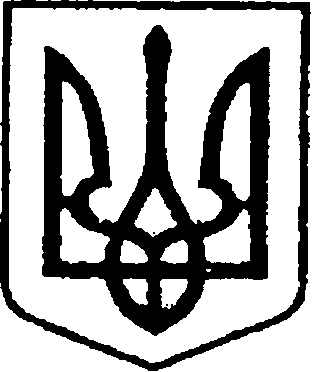                                                         УКРАЇНА                                         ЧЕРНІГІВСЬКА ОБЛАСТЬН І Ж И Н С Ь К А    М І С Ь К А    Р А Д АВ И К О Н А В Ч И Й    К О М І Т Е Т					Р І Ш Е Н Н Явід  27 липня 2023 р.             	      	м. Ніжин    			№ 313Про встановлення меморіальноїдошки  Сабардіну В.В.на будівлі гімназії  № 13 за адресою м.Ніжин, вул. Овдіївська, 227	Відповідно до ст. 32, 40, 42, 59  Закону України «Про місцеве самоврядування в Україні», Регламенту виконавчого комітету Ніжинської міської ради VІІІ скликання, затвердженого рішенням Ніжинської міської ради Чернігівської області від 24 грудня 2020 року № 27-4/2020, звернення в.о. директора Ніжинської гімназії № 13 Тетяни Полулях  від 04.07.2023 року  та з метою вшанування загиблого  захисника України Сабардіна Валерія Васильовича  виконавчий комітет Ніжинської міської ради вирішив:	1. Встановити меморіальну дошку САБАРДІНУ Валерію Васильовичу  на  будівлі  гімназії № 13   за адресою  м. Ніжин, вул. Овдіївська, 227.Текст меморіальної дошки додається. 	2. Т.в.о. начальника відділу інформаційно-аналітичної роботи 
та комунікацій з громадськістю виконавчого комітету Ніжинської міської ради   Пустовіту С.М.  забезпечити оприлюднення цього рішення шляхом розміщення на офіційному сайті Ніжинської міської ради.                              	3. Контроль за виконанням рішення покласти на заступника міського голови з питань діяльності виконавчих органів ради Смагу С.С.Міський голова 					  		Олександр КОДОЛАВізують:Начальник управління культуриі туризму Ніжинської міської ради			          Тетяна БАССАКЗаступник міського голови з питань діяльності виконавчих органів влади							Сергій СМАГАНачальник  відділу юридично-кадрового забезпечення 					В’ячеслав ЛЕГАКеруючий справами виконавчого комітету 						Валерій САЛОГУБЗатверджено рішення виконавчого комітету Ніжинської міської радивід  27.07. 2023 р. №313Текст меморіальної дошки «У цьому  навчальному закладі здобував освіту САБАРДІН ВАЛЕРІЙ ВАСИЛЬОВИЧ, який героїчно загинув  01 січня 2023 року, захищаючи суверенітет та територіальну цілісність України. Герої не вмирають!»Пояснювальна записка  до проєкту рішення виконавчого комітету«Про встановлення меморіальної дошки  Сабардіну В.В.  на будівлі гімназії  № 13 за адресою м.Ніжин, вул. Овдіївська, 227»1. Обґрунтування необхідності прийняття акта Проєкт рішення сесії Ніжинської міської ради ««Про встановлення меморіальної дошки  Сабардіну В.В. на будівлі гімназії  № 13 за адресою м.Ніжин, вул. Овдіївська, 227» розроблено відповідно ст. 32, 40, 42, 59  Закону України «Про місцеве самоврядування в Україні», Регламенту виконавчого комітету Ніжинської міської ради VІІІ скликання, затвердженого рішенням Ніжинської міської ради Чернігівської області від 24 грудня 2020 року № 27-4/2020, звернення  в.о. директора Ніжинської гімназії № 13 Тетяни Полулях  від 04.07.2023 року та  з метою вшанування загиблого  захисника України Сабардіна  Валерія Васильовича. Встановлення меморіальної дошки  на честь загиблого захисника України Сабардіна Валерія Васильовича  на навчальному закладі, де він здобував освіту, важливий крок у збереженні пам’яті,  патріотичному вихованні та вшануванні захисників, які загинули на бойовому посту під час російського вторгнення на територію України.2. Загальна характеристика і основні положення проектуПроект рішення складається з  3  пунктів.Пункт 1 містить інформацію про встановлення меморіальних дощок на будівлі гімназії № 13 за  адресою м.Ніжин, вул. Овдіївська, 227.Пункт 2 містить інформацію про забезпечення оприлюднення даного рішення на сайті міської ради.Пункт 3  визначає контролюючого за організацію виконання даного рішення.Начальник управління культуриі туризму									Тетяна БАССАК